附件3 全职下企业实践教师企业实践鉴定表备注： 1.教师参加全职下企业实践活动需填写此表， 此表可自行续页。2.此表一式3份，人事处、二级学院、实践教师档案各 1 份。教师姓名所属教研室实践企业实践岗位起止时间实践天数实践任务实践任务完成情况及收获一、企业实践报告（不少于3000字）二、显性成果完成情况教师签名：年   月   日一、企业实践报告（不少于3000字）二、显性成果完成情况教师签名：年   月   日一、企业实践报告（不少于3000字）二、显性成果完成情况教师签名：年   月   日实践企业意见（评价）（根据教师出勤情况、实践表现、对企业的贡献等给与意见或评价）                         负责人签字 （单位公章）：                                             年     月    日二级学院考核评价（二级学院对照教师企业实践任务并根据教师提交的教师企业实践成果含企业实践报告进行综合评价） 教师提交的企业实践显性成果共有        项。综合评价等次：          优秀（显性成果≥7项）  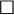 良好（5≤显性成果≤6项）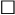          合格（3≤显性成果≤4项）                     不合格（显性成果<3项）负责人签字（部门公章）：    年    月    日本人意见教师签名：年   月   日